เรียน ผู้เข้าร่วมอบรมทุกท่านขอขอบคุณทุกท่านสำหรับการลงทะเบียนเข้าร่วมอบรมเชิงปฏิบัติการหลักสูตร “Introduction to MATLAB and Simulink for Machine Learning Workshop” โดยกองเทคโนโลยีสารสนเทศ สำนักงานอธิการบดี มหาวิทยาลัยมหิดล**กรุณาดาวน์โหลดไฟล์ก่อนเข้าร่วมการสัมมนา***เอกสารการสัมมนา กรุณาดาวน์โหลดได้ที่ลิงค์ Slide #1 : https://drive.google.com/file/d/1nAwG1K3acLFIQpzCfjAK0lJGPe5CQNRg/view?usp=sharing Slide #2 : https://drive.google.com/file/d/1zIxNp1jugZ1uTFPW4C9enOTXY8Blfval/view?usp=sharingSlide #3 : https://drive.google.com/file/d/1Kkcq345S8CVfNvw8wu95saSduipa5A-s/view?usp=sharingSlide #4 : https://drive.google.com/file/d/1JFRMQAy3QgEBXjwGvteJkQwEFgY82C1p/view?usp=sharingเอกสารสำหรับทำ Machine Learning Workshop กรุณาดาวน์โหลดได้ที่ลิงค์ :https://drive.google.com/open?id=1rK-8efM2BKb8RZjU63GhSznqLOwtHExTWorkshop Arduino กรุณาดาวน์โหลด Adds on application ตามขั้นตอนดังนี้เปิดโปรแกรม MATLABไปที่หน้า Home pageไปที่ Adds on explorer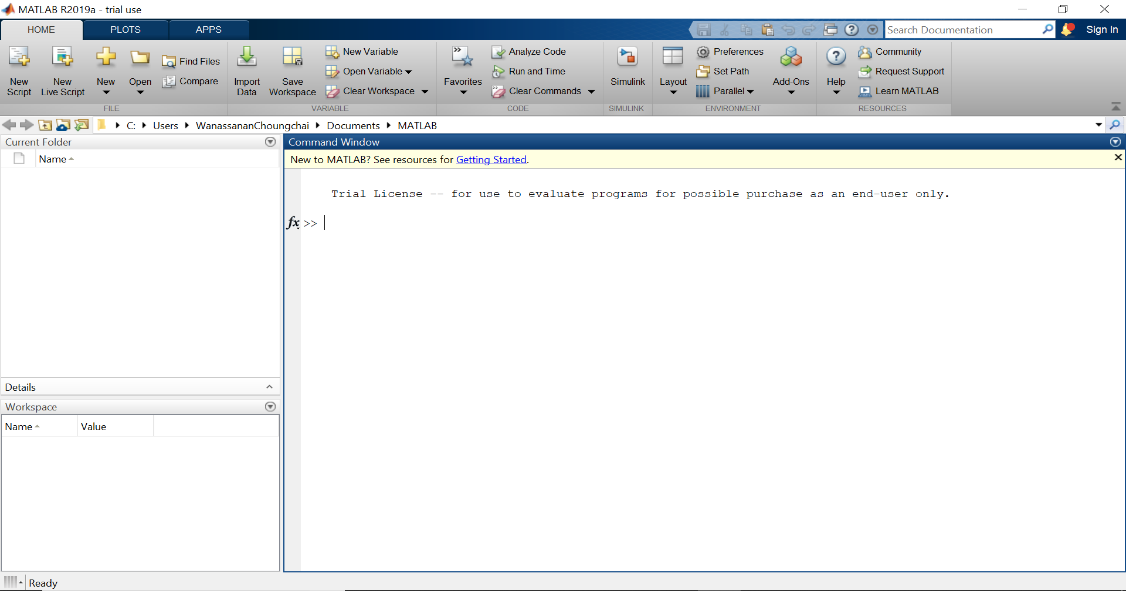 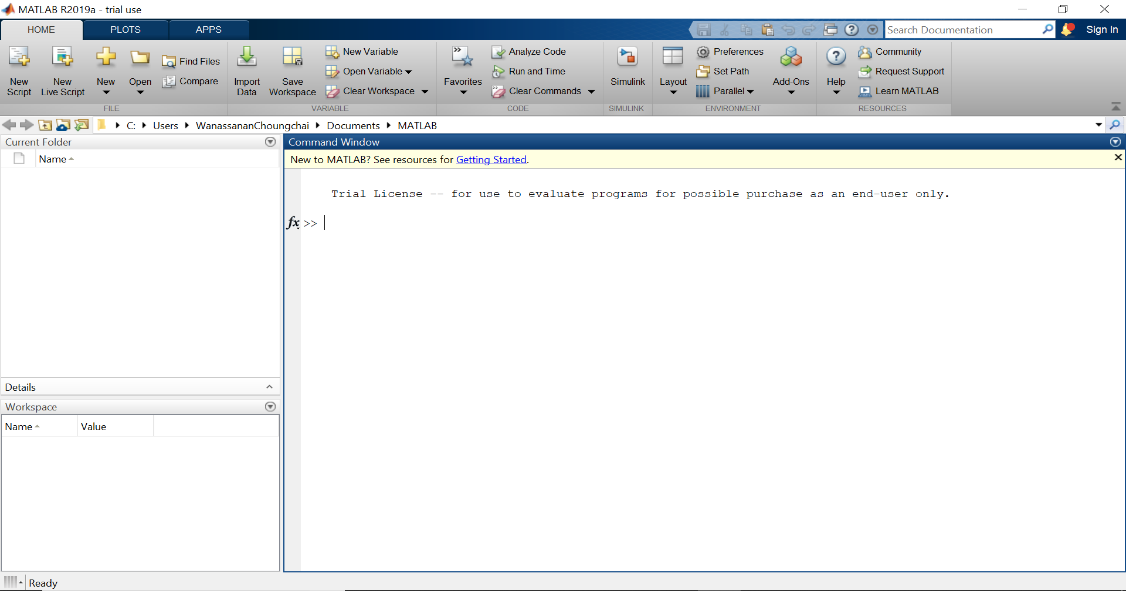 ให้ search คำว่า Arduino ที่ช่องค้นหาด้านขวาบนให้ Install  “MATLAB Support Package for Arduino Hardware” และ “Simulink Support Package for Arduino Hardware” โดยคลิกเข้าไปและกด Install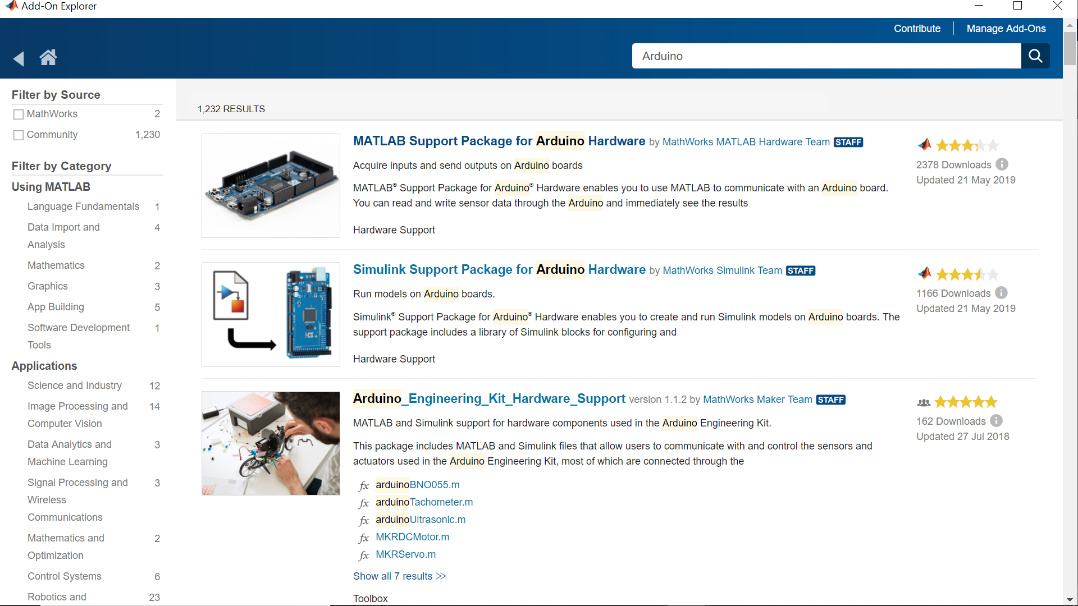 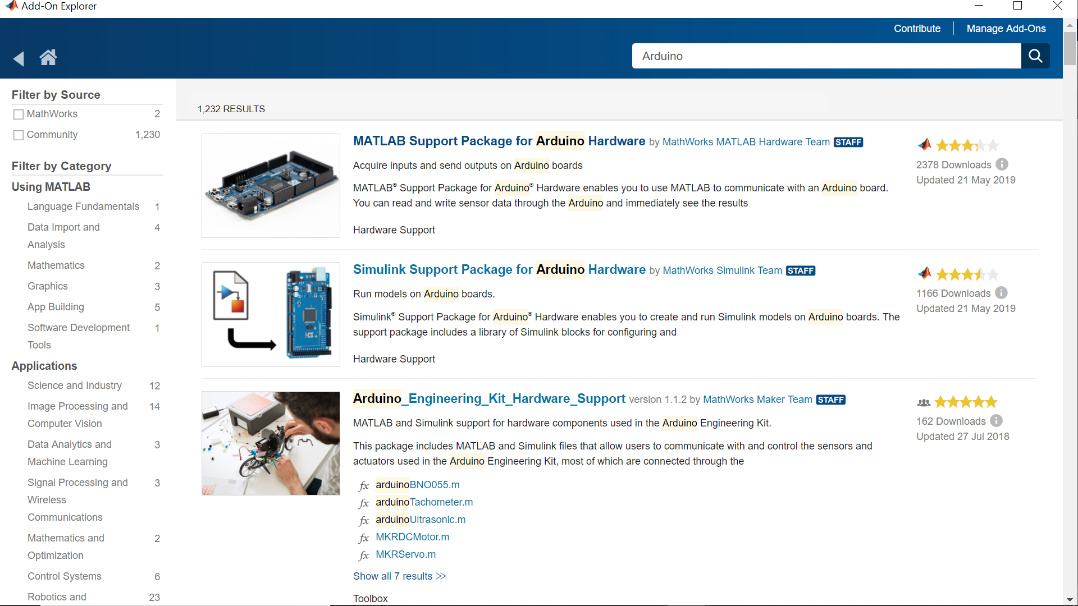 ด้วยความนับถือAscendas Systems (Thailand) TeamT: +662-234-6721-3